King Fahd University of Petroleum & MineralsElectrical Engineering DepartmentEE207: Signals & Systems (122)Quiz 4: Fourier Series Dr. Ali Hussein MuqaibelName: Key		Ver.2 	Find the exponential Fourier series for the signal shown in the figure 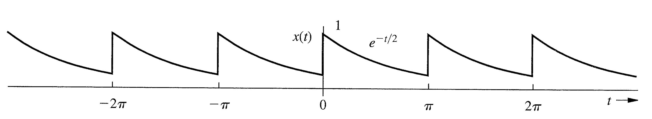 In this case  and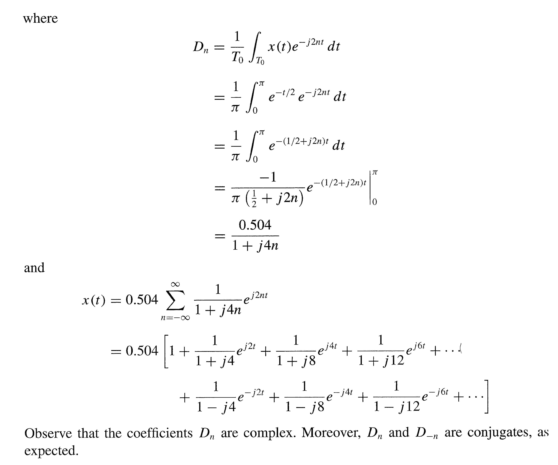 Find and plot the double sided magnitude and phase spectral     rad/secWe are showing extra components up to 10 rad/sec     ,phase 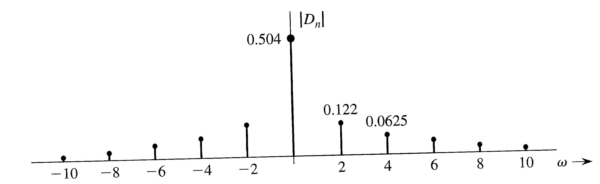 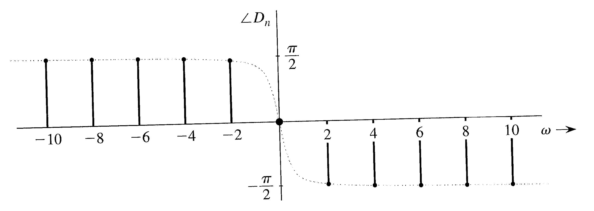 Good luck, Dr. Ali Muqaibel